Проєкт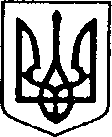 УКРАЇНАЧЕРНІГІВСЬКА ОБЛАСТЬН І Ж И Н С Ь К А    М І С Ь К А    Р А Д АВ И К О Н А В Ч И Й    К О М І Т Е ТР І Ш Е Н Н Явід _______________ 2020 р.		 м. Ніжин		                          № ______Про розгляд матеріалів опікунської ради         Відповідно до статей 34, 52, 53, 59, 73 Закону України “Про місцеве самоврядування в Україні”, Регламенту виконавчого комітету Ніжинської міської ради Чернігівської області VІІ скликання, затвердженого рішенням виконавчого комітету Ніжинської міської ради від 11.08.2016 р. №220 (зі змінами), протоколу засідання опікунської ради від 15.06.2020 р., виконавчий комітет міської ради вирішив:1.На підставі ст.78 Цивільного кодексу України призначити ПІП, (01.03.1977 р. н.,) помічником ПІП, (03.04.1976 р. н.,) для допомоги у здійсненні його прав та виконання обов'язків.	2.На підставі ст.67, 71 Цивільного кодексу України надати дозвіл ПІП,  (14.08.1964 р. н.,) від імені недієздатної особи ПІП,( 24.04.1963 р. н.,) опікуном якої вона є відповідно до рішення Ніжинського міськрайонного суду від 14.07.2015р. справа №740/1679/15,  надати згоду на реєстрацію місця проживання ПІП, (06.01.1978 р.н.,) за адресою: (конфіденційна інформація) у м. Ніжині. При цьому права та інтереси недієздатної не будуть порушені.3. Начальнику служби у справах дітей Рацин Н.Б. забезпечити оприлюднення даного рішення на офіційному сайті міської ради протягом 5 робочих днів з дня його прийняття.4. Контроль за виконанням рішення покласти на заступника міського                                                                                                                          голови з питань діяльності виконавчих органів ради Алєксєєнка І.В.Головуючий на засіданні виконавчого комітетуНіжинської міської радиперший заступник міського голови з питань діяльності виконавчих органів ради                               Г. ОЛІЙНИК  